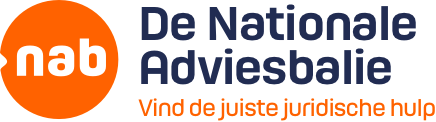 Voorbeeldbrief bezwaar tegen non-actiefstellingHallo,Bedankt voor het downloaden van onze voorbeeldbrief voor het maken van bezwaar tegen een non-actiefstelling. Dit is een voorbeeldbrief van De Nationale Adviesbalie. Je kunt de brief aanpassen naar jouw eigen situatie. Je bent zelf verantwoordelijk voor de inhoud van deze brief. Verstuur de brief aangetekend én per gewone post of e-mail. Het is verstandig om een kopie  van de  brief te maken en deze goed te bewaren. Helpt deze brief niet, dan kun je altijd bij ons terecht voor verder advies en hulp. Wij zijn bereikbaar via info@nab.nl of op telefoonnummer 088-6002811.Met vriendelijke groet,Het team van De Nationale Adviesbalie________________________________________________________________________

Naam van het bedrijf
T.a.v. afdeling personeelszaken
AdresPostcode en woonplaats Evt. e-mailadres

Plaats, datum

Onderwerp: bezwaar tegen non-actiefstelling
Geachte/Beste (heer, mevrouw eventueel met achternaam),Op (invullen datum) ben ik door u (of de naam van degene die jou op non-actief heeft gesteld) op non-actief gesteld. Ik ben het daar niet mee eens en maak daartegen bij deze dan ook nadrukkelijk bezwaar. Ik verklaar mij bereid en ben beschikbaar om mijn werkzaamheden op eerste afroep te hervatten. Ook maak ik aanspraak op betaling van mijn loon.  Ik betreur het dat ik mij op deze wijze tot u moet richten om mij van mijn rechten te verzekeren. Om er zeker van te zijn dat u kennis neemt van de inhoud van deze brief, verzend ik de brief zowel aangetekend als per gewone post. Met vriendelijke groet,

Handtekening Jouw voor- en achternaamAdres
Postcode en woonplaatsEvt. e-mailadres en/of telefoonnummer 